姓 名：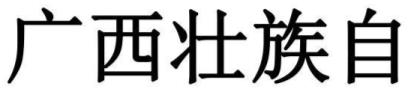 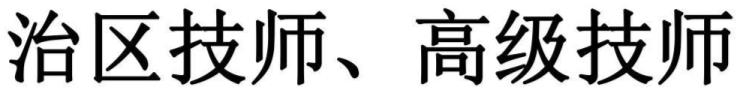 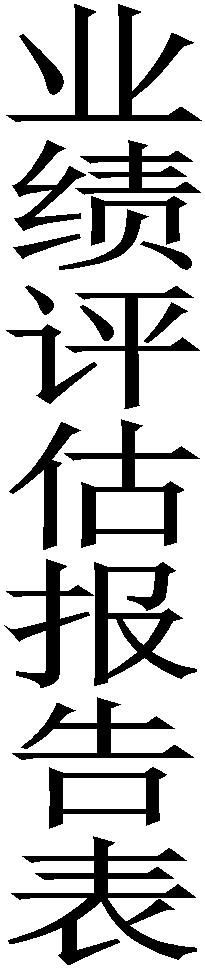 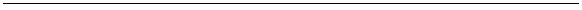 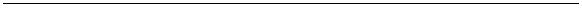 申报职业：申报等级：所在单位：填报时间：一、此表由考生本人填写，所在单位审核并盖章。主要工作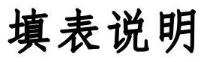 业绩、成果、奖励、荣誉的有效时间为本人从获得现有等级职业资格证书起 ( 职称) 到申报目前等级期间，有关业绩、奖励、荣誉的情况须提供真实有效的佐证材料，无有效佐证材料视为为虚报申报 (佐证材料可装订附后)。二、报名审核通过后，考生需将此表及相关佐证材料装订成册在 5 个工作日内现场送达(或邮寄送达)到相应的评价机构( 一式三份)。姓名 性别 出生年月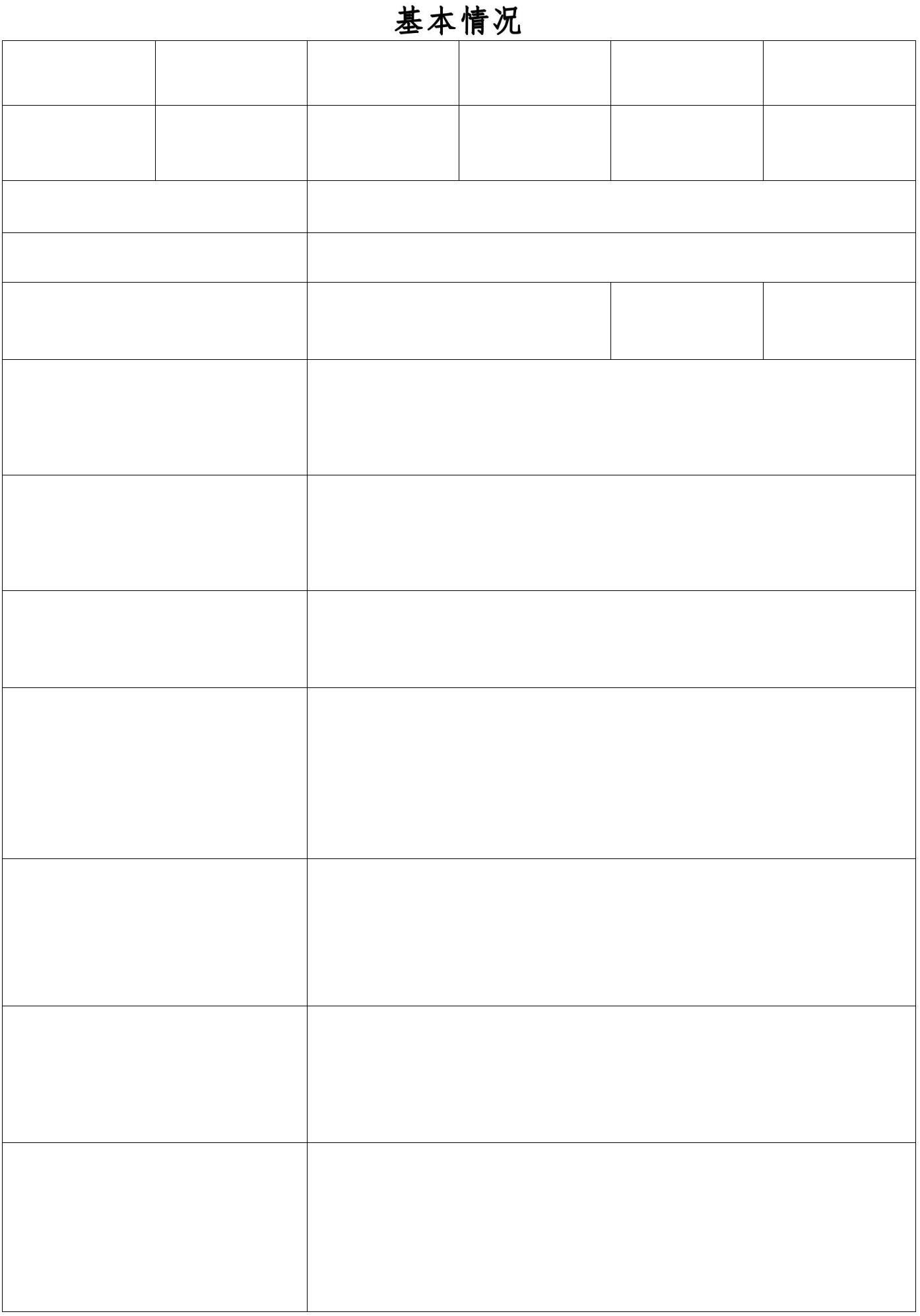 职务 民族 文化程度参加工作时间 年 月 日身份证号码现从事职业 (工种) 本职业工龄何年何月何校何专业毕业及学制何时取得何等级职业资格或专业技术资格技术专长 除本工种外，其他
工种熟练程度参加本专业培训进修情况何时参加何学术团体任何职何时、在何单位受过何处分1.主要技术工作经历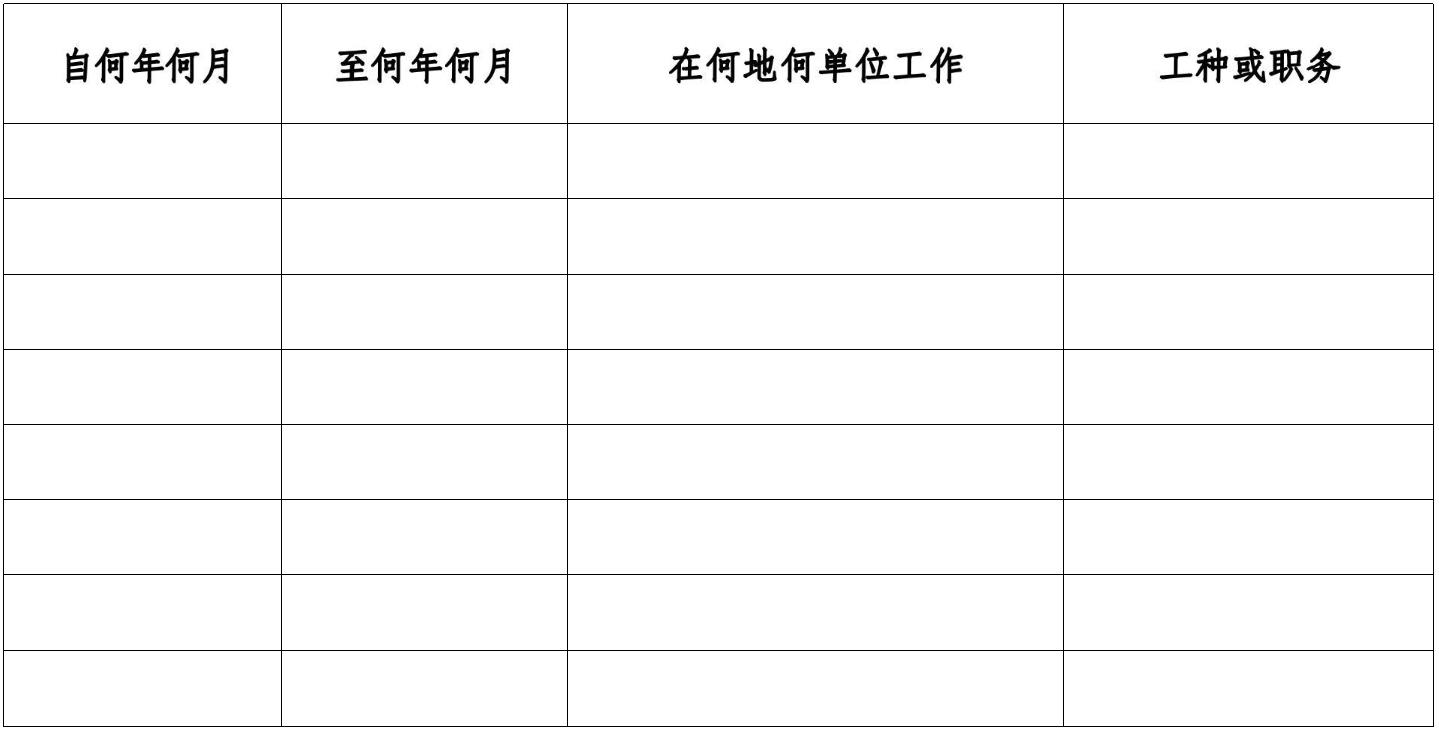 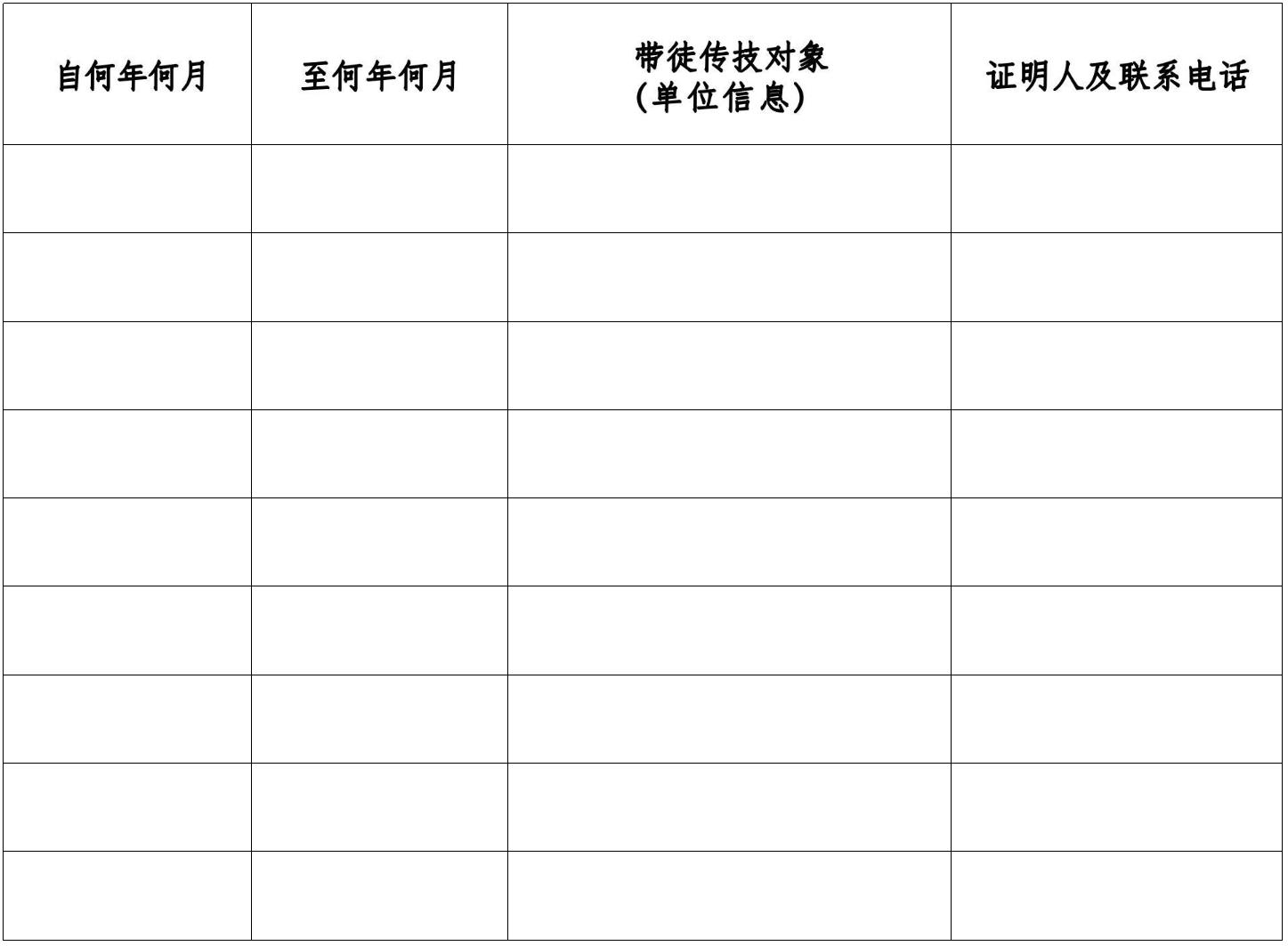 2.传授技艺、培训技工情况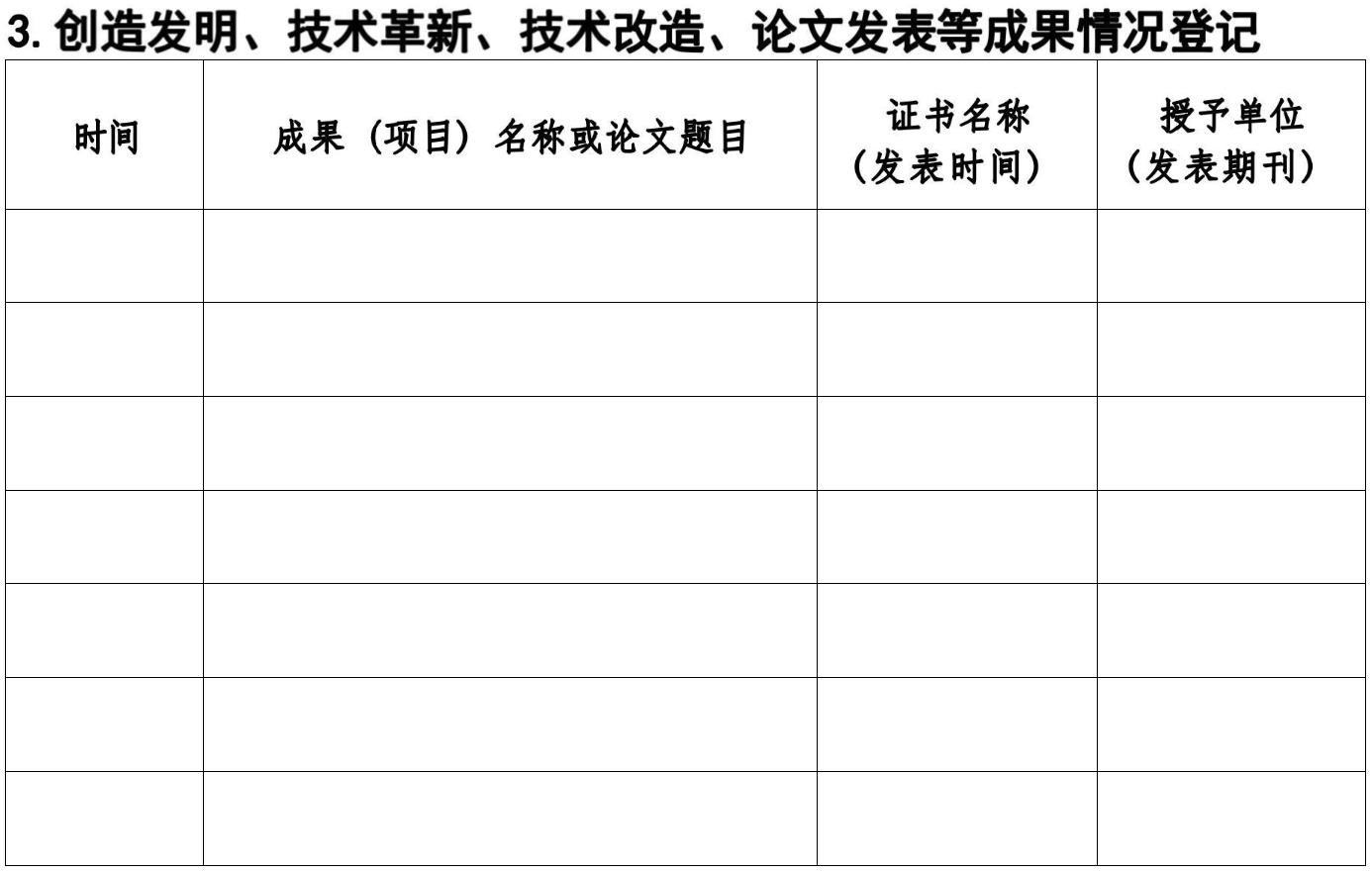 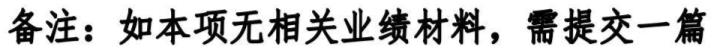 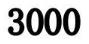 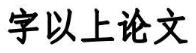 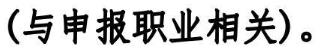 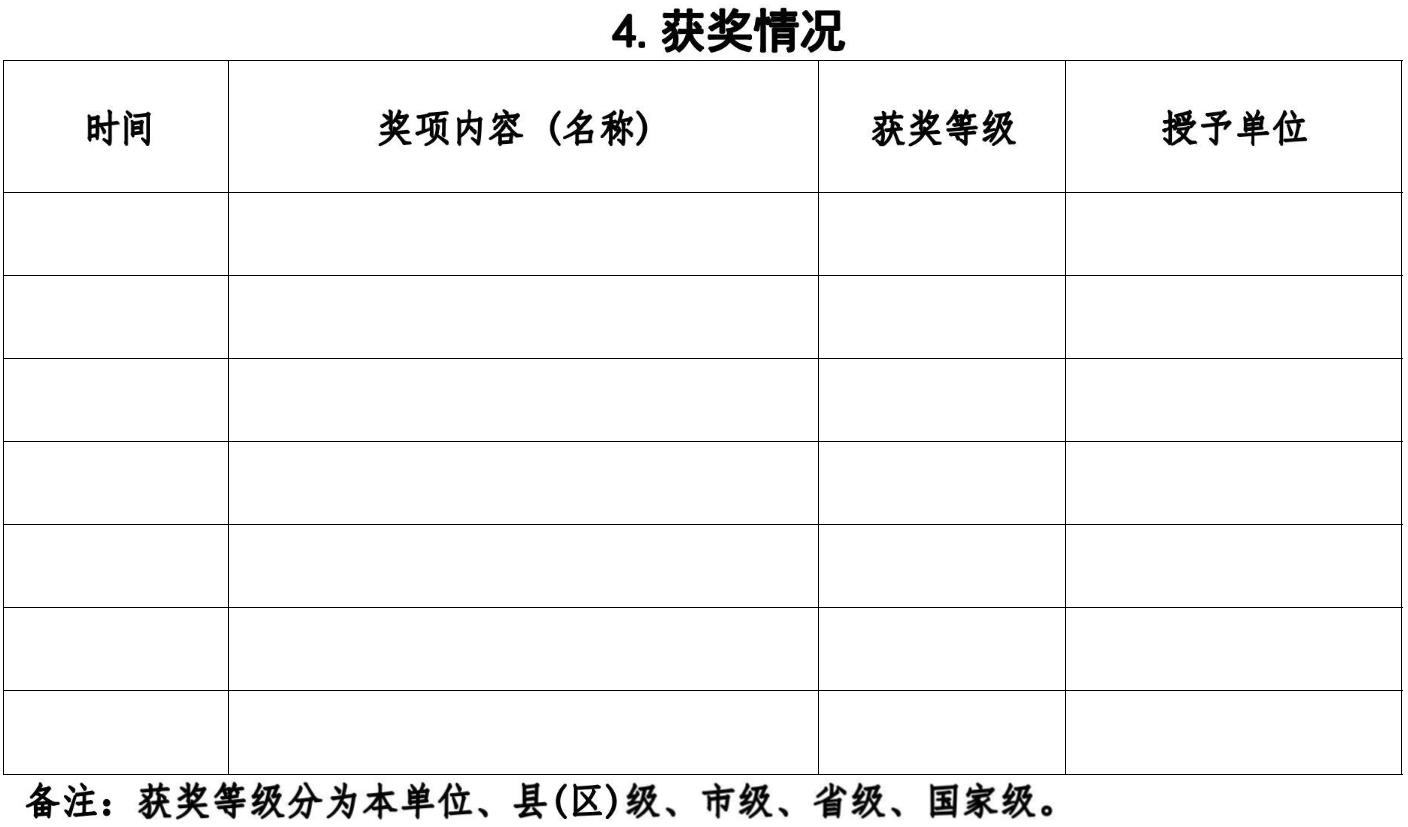 5.本职业工种业绩及自我评定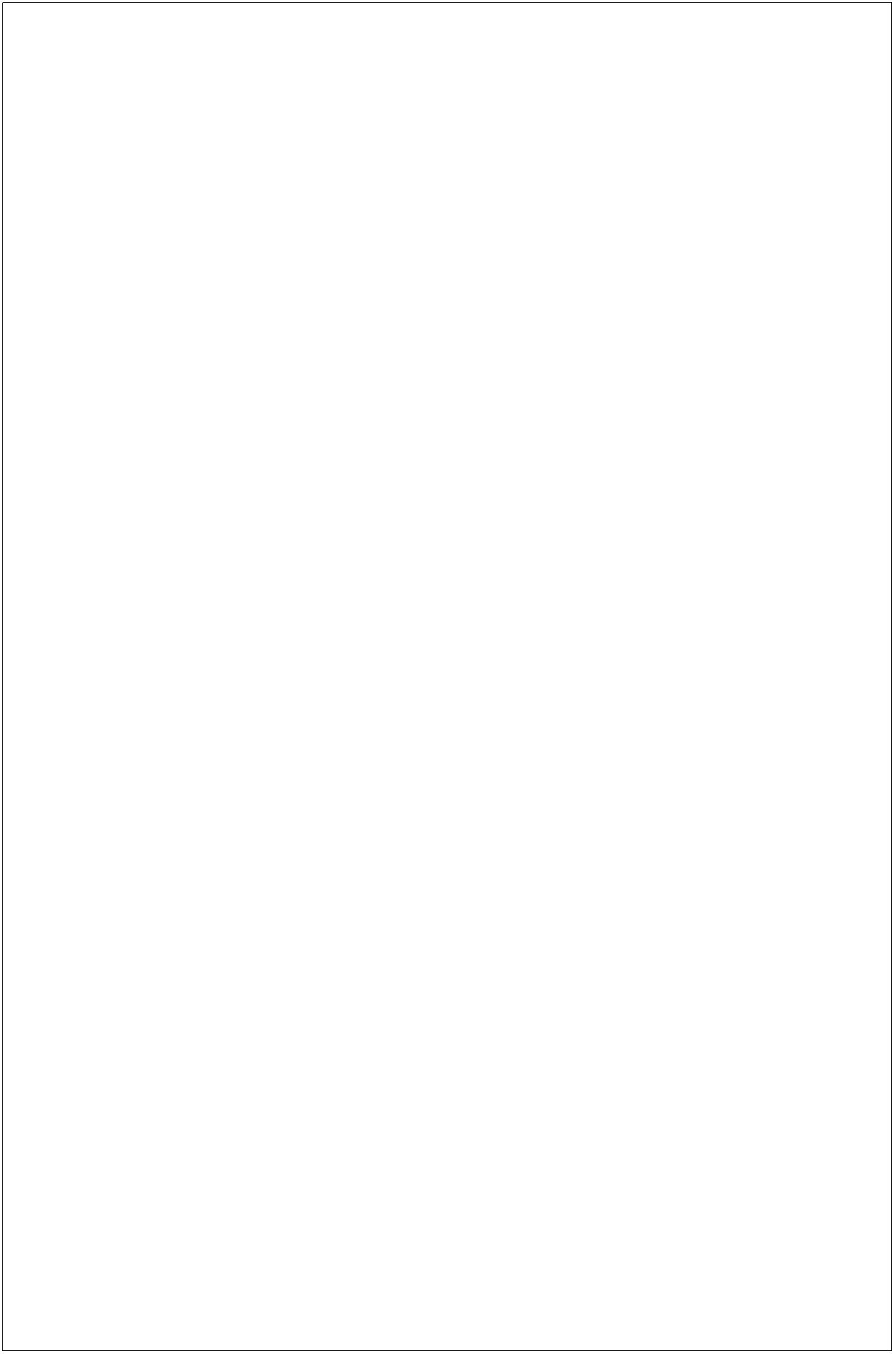 本人签字：年 月 日6.单位评定意见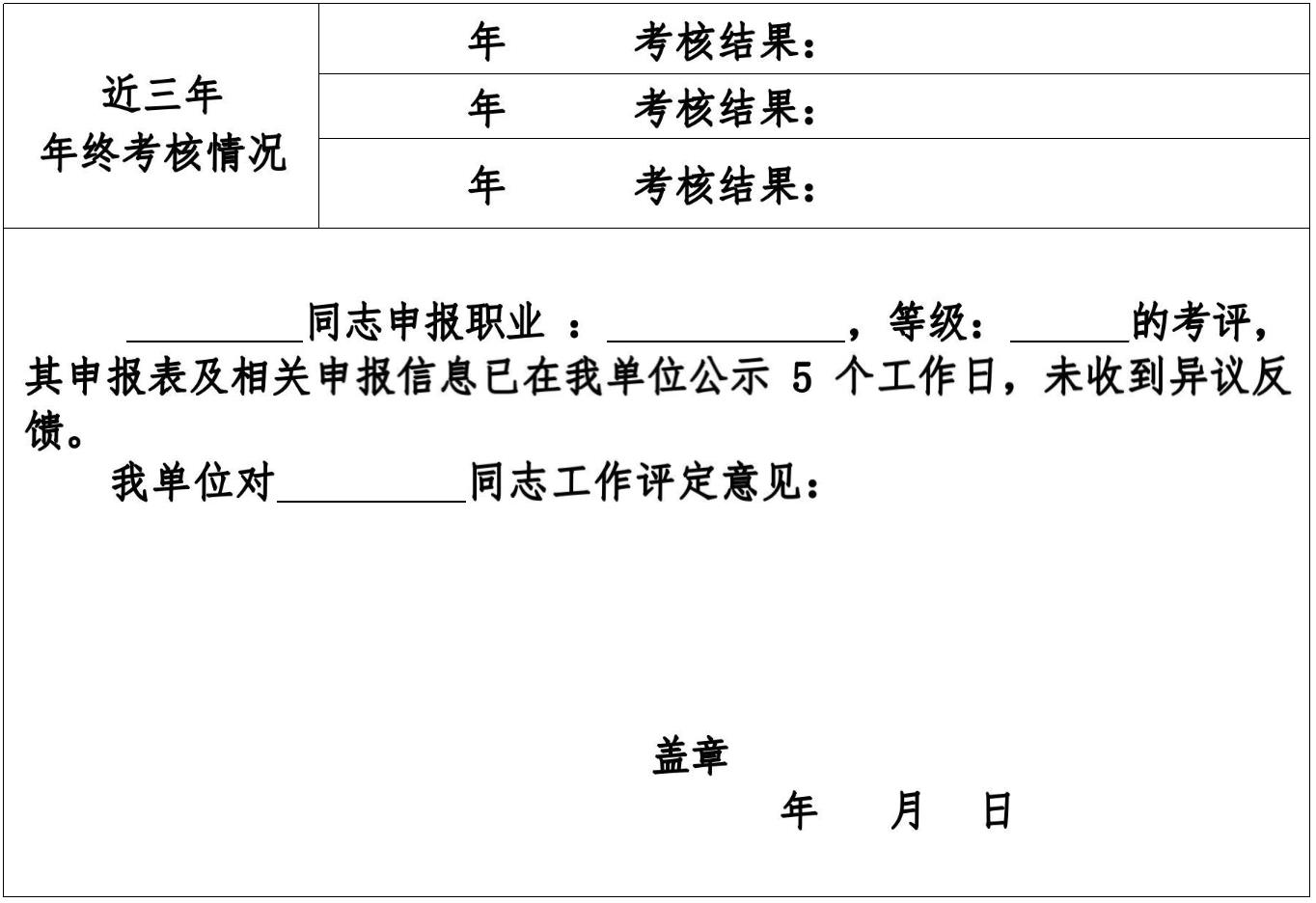 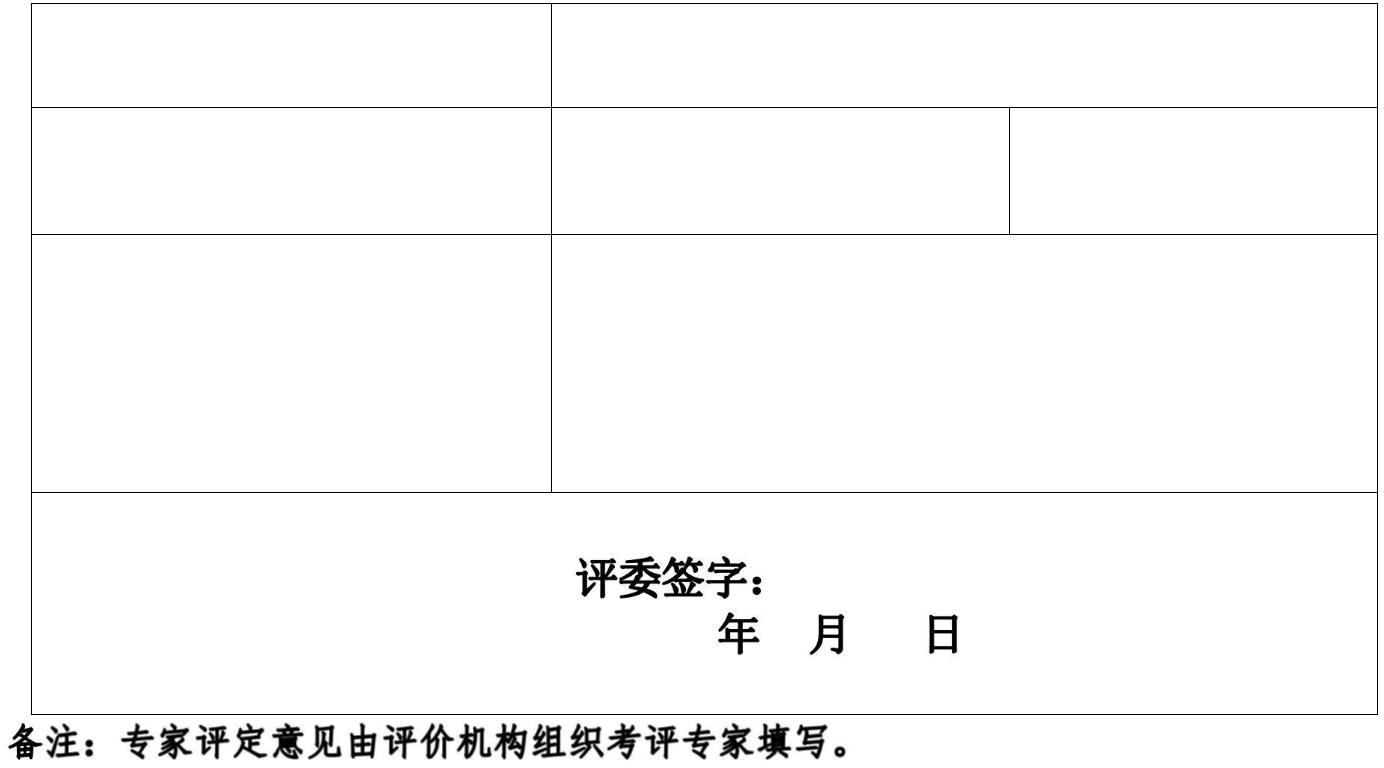 7. 专家综合评定意见得分业绩评估 □通过 □不通过评定意见附件：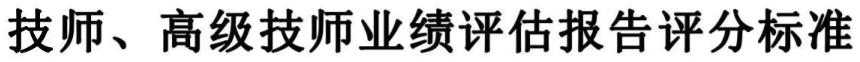 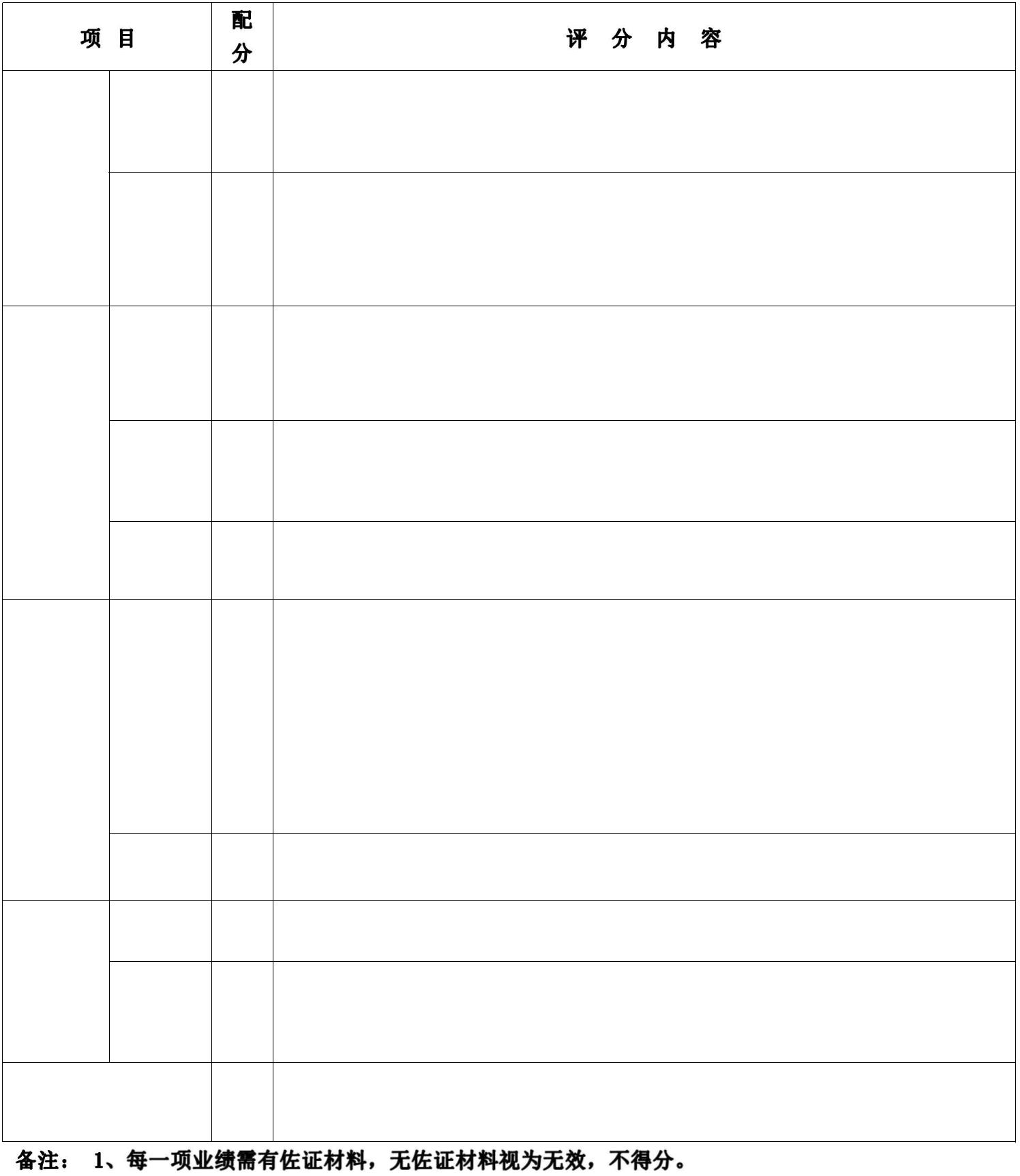 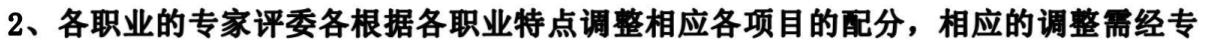 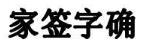 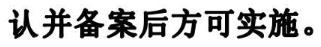 履行岗 1.承担重要技术工作，工作责任重大得 9-10 分；位职责 10 2. 承 担 比 较 复 杂 的 技 术 工 作 ， 解 决 较 复 杂 技 术 问 题 得 7-8 分 ；业务 能力3.承担一般性的技术工作，解决一般情况技术问题得 5-6 分。能力 1.解决过重大技术难题 18-20 分；4.解决过一般技术难题 10 分。论文发 1.在专业期刊发表论文的酌情得 1-5 分;核心期刊的每一篇 5-8 分。表或编 20 2.参与开发本职业技能国家职业标准开发、 自治区题库编写、国家部委或写教材 自治区组织编写培训教材的酌情得 1-5 分。创造发明、技术革新、技术改造项目获得省、部级奖励得 10 分；市、厅级奖励得 8 分；获得县级奖励得 6 分； 学历 5 本科及以上学历 5 分， 大专学历 4 分，中职及以下学历 3 分；
个人合计 100 各项均考核任现职以来的情况，每项最高得分不得超过标准分。(30分)工作业绩202.解决过关键技术难题 15-18 分；3.解决过复杂技术难题 11-15 分；指导能力(30分)学习能力学习能力551.每年参加 2 次单位以外组织的业务培训得 5 分；2.参加过单位以外的业务培训得 3 分。3.参加过单位组织的业务培训得 2 分。1.每年参加 2 次单位以外组织的业务培训得 5 分；2.参加过单位以外的业务培训得 3 分。3.参加过单位组织的业务培训得 2 分。培训指导培训指导55在各种学习活动中承担授课、指导的酌情给分；或根据培养、传授徒弟的人数，徒弟技艺水平、比赛情况酌情给分。在各种学习活动中承担授课、指导的酌情给分；或根据培养、传授徒弟的人数，徒弟技艺水平、比赛情况酌情给分。荣誉与奖励荣誉与奖励奖励 10奖励 10奖励 10奖励 10奖励 10或参加省级一类竞赛前 10 名，二类竞赛前 5 名，得 10 分；或市级一类竞赛前 10 名，二类竞赛前 5 名，得 8 分；或县级一类竞赛前 10 名，二类或企业内部竞赛前 5 名， 得 5 分。(20分)(20分)(20分)(20分)(20分)(20分)(20分)获得荣誉证书省部级得 10 分， 市厅级的 8 分， 县级 6 分，本单位获得荣誉按单位规格得分。获得荣誉证书省部级得 10 分， 市厅级的 8 分， 县级 6 分，本单位获得荣誉按单位规格得分。获得荣誉证书省部级得 10 分， 市厅级的 8 分， 县级 6 分，本单位获得荣誉按单位规格得分。获得荣誉证书省部级得 10 分， 市厅级的 8 分， 县级 6 分，本单位获得荣誉按单位规格得分。年度考核年度考核年度考核1010年度考核全部称职(合格) 得 6 分，一次优秀加 2 分。 本项为否定项，近三年年度考核有两次及以上不合格 (不称职) ，综合科目成绩判定不合格。年度考核全部称职(合格) 得 6 分，一次优秀加 2 分。 本项为否定项，近三年年度考核有两次及以上不合格 (不称职) ，综合科目成绩判定不合格。年度考核全部称职(合格) 得 6 分，一次优秀加 2 分。 本项为否定项，近三年年度考核有两次及以上不合格 (不称职) ，综合科目成绩判定不合格。年度考核全部称职(合格) 得 6 分，一次优秀加 2 分。 本项为否定项，近三年年度考核有两次及以上不合格 (不称职) ，综合科目成绩判定不合格。资历(20分)任职年限15任职资历满足申报条件得 9 分，每超过一年加 1 分，最多不超过 15 分。本项为否定项，经核实不符合申报条件的，综合科目成绩判定不合格，并按虚假申报取消所有科目成绩。